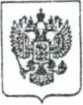 МИНИСТЕРСТВО ТРАНСПОРТА РОССИЙСКОЙ ФЕДЕРАЦИИ
ФЕДЕРАЛЬНОЕ ДОРОЖНОЕ АГЕНТСТВО
(РОСАВТОДОР)РАСПОРЯЖЕНИЕ12.12.2014г.		№ 2421-рМоскваОб установлении границ придорожных полос автомобильной
дороги общего пользования федерального значения Р-242 Пермь-
Екатеринбург км 8+550 - км 160+046 в границах Пермского и Кунгурскогорайонов Пермского краяВ соответствии с Земельным кодексом Российской Федерации, Федеральным законом от 8 ноября 2007 г. № 257-ФЗ «Об автомобильных дорогах и о дорожной деятельности в Российской Федерации и о внесении изменений в отдельные законодательные акты Российской Федерации», на основании подпункта 5.4(5) пункта 5 Положения о Федеральном дорожном агентстве, утвержденного постановлением Правительства Российской Федерации от 23 июля 2004 г. № 374, и в целях реализации приказа Министерства транспорта Российской Федерации от 13 января 2010 г. № 4 «Об установлении и использовании придорожных полос автомобильных дорог федерального значения»:Установить границы придорожных полос автомобильной дороги общего пользования федерального значения Р-242 Пермь - Екатеринбург км 8+550 - км 160+046 в границах Пермского и Кунгурского районов Пермского края согласно приложениям № 1 - № 4 к настоящему распоряжению.Федеральному казенному учреждению «Федеральное управление автомобильных дорог «Урал» Федерального дорожного агентства» (ФКУ «Уралуправтодор»):в течение семи дней со дня принятия настоящего распоряжения направить копию распоряжения в органы местного самоуправления городских округов, органы местного самоуправления муниципальных районов, в отношении территорий которых принято данное распоряжение, для последующего уведомления в установленном порядке собственников земельных участков, землепользователей, землевладельцев и арендаторов земельных участков, находящихся в границах придорожных полос автомобильной дороги общего пользования федерального значения, об особом режиме использования этих земельных участков;в случае изменения границ придорожных полос автомобильной дороги общего пользования федерального значения Р-242 Пермь - Екатеринбург км 8+550 - км 160+046 в границах Пермского и Кунгурского районов Пермского края в недельный срок представить в Федеральное дорожное агентство предложения о таком изменении;обеспечить внесение в государственный кадастр недвижимости и Единый государственный реестр прав на недвижимое имущество и сделок с ним сведений о границах зон с особым режимом использования земельных участков, указанных в приложениях № 1 - № 4 к настоящему распоряжению.Управлению проектирования и строительства автомобильных дорог (Т.В. Лубаков) учитывать установленные границы придорожных полос автомобильной дороги общего пользования федерального значения Р-242 Пермь - Екатеринбург км 8+550 - км 160+046 в границах Пермского и Кунгурского районов Пермского края при рассмотрении документов территориального планирования, документации по планировке территории, предназначенной для размещения автомобильных дорог федерального значения.Контроль за исполнением настоящего распоряжения возложить на заместителя руководителя Д.Е. Прончатова.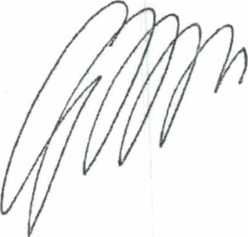 В.А. Башарин (495) 687-80-26Приложение № 1 к Распоряжению Федерального дорожного агентстваот 12.12.2014	№ 2421-р	Перечень земельных участков, которые частично или полностью расположены в границах придорожных полос автомобильной дороги
общего пользовании федерального значении Р-242 Пермь-Екатериибург км 8+550 - км 160+046, Пермский край, протяженностью169.214 км, расположенной в границах Пермского района Пермского края (кадастровый номер 59:32:3430001:675, площадью 11.4453 га; кадастровый номер 59:32:3430001:674, площадью 2.9459 га; кадастровый номер 59:32:3420001:41, площадью 4.0251 га; кадастровый номер 59:32:0000000:123, площадью 240.7700 га; кадастровый номер 59:32:3420001:1288, площадью 0.3771 га; кадастровый номер 59:32:3420001:1289, площадью 0.1082 га; кадастровый номер 59:32:3960006:5932, площадью 0.8395 га; кадастровый номер 59:32:3960006:5927, площадью 0.0171 га; кадастровый номер 59:32:3960006:5902, площадью 0.1740 га; кадастровый номер 59:32:3960006:5904, площадью 0.4565 га; кадастровый номер 59:32:3960006:5903, площадью 0.5548 га; кадастровый номер 59:32:3960006:5925, площадью 0.0532 га; кадастровый номер 59:32:3960006:5906, площадью 0.0208 га; кадастровый номер 59:32:3960006:5957, площадью 0.1154 га; кадастровый номер 59:32:3890013:368, площадью 0.0645 га; кадастровый номер 59:32:3890013:436, площадью 0.0087 га; кадастровый номер 59:32:3890013:440, площадью 0.1254 га; кадастровый номер 59:32:3890013:437, площадью 0.0013 га; кадастровый номер 59:32:3890013:412, площадью 2.7053 га; кадастровый номер 59:32:3890013:377, площадью 0.1181 га;кадастровый номер 59:32:3890013:361, площадью 0.0155 га)•TV«г*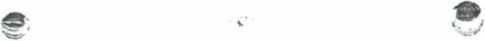 Приложение № 2 к Распоряжению Федерального дорожного агентстваОт 12.12.2014 № 2421-рПеречень земельных участков, которые частично или полностью расположены в границах придорожных полос автомобильной дороги общего пользования федерального значения Р-242 Псрмь-Екатерннбург км 8+550 - км 160+046, Пермский кран, протяженностью 169,214 км, расположенной в границах Кунгурского района Пермского края (кадастровый номер 59:24:0000000:0094, площадью372,3279 га, 59:24:0000000:0118, площадью 9,8128 га)-fV-		—-**	r>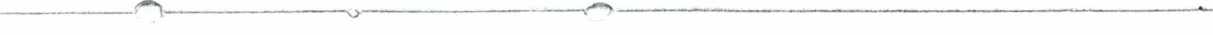 NN ппКадастровый номер земельного участкаПлощадь земельного участка или его части (га)Сведения о правах№Листа12345159:32:3430001:1070.4851Собственность1259:32:3430001:7270.0870Права не зарегистрированы1359:32:3430001:1690.0044Права не зарегистрированы1459:32:3430001:8560.1701Права не зарегистрированы1559:32:3430001:8880.0031Права не зарегистрированы1659:32:3430001:8873.1254Права не зарегистрированы1759:32:3430001:4410.0026Права не зарегистрированы1859:32:3430001:96 (59:32:0000000:42)3.0561Права не зарегистрированы1959:32:3430001:97 (59:32:0000000:42)2.2691Права не зарегистрированы1/21059:32:3430001:140.0141Собственность21159:32:3430001:5780.0056Права не зарегистрированы21259:32:3430001:5580.0006Права не зарегистрированы21359:32:3430001:197 (59:32:0000000:320)0.0001Права не зарегистрированы21459:32:3430001:5560.0032Права не зарегистрированы21559:32:3430001:5590.0006Права не зарегистрированы21659:32:3430001:196(59:32:0000000:320)0.0001Права не зарегистрированы21759:32:3430001:195 (59:32:0000000:320)0.0001Права не зарегистрированы21859:32:3430001:194 (59:32:0000000:320)0.0001Права не зарегистрированы21959:32:3430001:193 (59:32:0000000:320)0.0001Права не зарегистрированы22059:32:3430001:192 (59:32:0000000:320)0.0001Права не зарегистрированы22159:32:3430001:191 (59:32:0000000:320)0.0001Права не зарегистрированы22259:32:3420001:11822.9040Права не зарегистрированы22359:32:3420001:1282(59:32:0000000:5)1.1624Права не зарегистрированы2,32459:32:3420001:10290.5003Собственность2,32559:32:3420001:420.6817Права не зарегистрированы32659:32:3420001:431.3030Права не зарегистрированы32759:32:3420001:11980.0851Собственность32859:32:3420001:12940.3053Права не зарегистрированы32959:32:3420001:11970.8189Собственность33059:32:3420001:12490.8770Права не зарегистрированы33159:32:3420001:1180.0305Собственность33259:32:3420001:1160.0879Собственность33359:32:3420001:1170.1698Собственность33459:32:3420001:11980.0851Собственность33559:32:3420001:131.6717Собственность33659:32:3420001:1210.1304Собственность33759:32:3420001:11970.8189Собственность33859:32:3420001:1220.2023Собственность33959:32:3420001:122.3598Собственность34059:32:3420001:10164.3451Права не зарегистрированы34159:32:3420001:10180.4003Собственность34259:32:3420001:12031.3371Права не зарегистрированы34359:32:3420001:500.8961Собственность34459:32:3420001:461.2450Собственность34559:32:3420001:490.2304Собственность34659:32:3420001:480.1337Собственность34759:32:3420001:12550.0157Права не зарегистрированы34859:32:3420001:11570.0840Права не зарегистрированы3/44959:32:3420001:11612.4399Собственность3/45059:32:3420001:514.5958Собственность3/45159:32:3420001:10340.3002Собственность45259:32:3420001:1026(59:32:3420001:1028)0.1496Права не зарегистрированы45359:32:3420001:12090.8497Собственность45459:32:3420001:12107.0172Собственность45559:32:3420001:11470.0025Собственность45659:32:3420001:11490.0013Собственность45759:32:3420001:11520.1345Собственность45859:32:3420001:11530.0035Собственность45959:32:3420001:1340.0075Права не зарегистрированы46059:32:3420001:11830.0080Права не зарегистрированы46159:32:3420001:273.7772Права не зарегистрированы46259:32:3420001:283.6762Права не зарегистрированы46359:32:3420001:11550.1605Собственность46459:32:3420001:10 (59:32:0000000:38)0.5068Права не зарегистрированы46559:32:3420001:11395.3299Права не зарегистрированы46659:32:3420001:11513.2428Права не зарегистрированы46759:32:3960006:59422.2720Права не зарегистрированы56859:32:3960006:59200.0797Права не зарегистрированы56959:32:3960006:59100.0821Права не зарегистрированы57059:32:3960006:59190.0584Права не зарегистрированы57159:32:3960006:6598 (59:32:0000000:95)3.8884Права не зарегистрированы57259:32:3960006:68370.0067Права не зарегистрированы57359:32:3960006:6030.2927Собственность57459:32:3960006:59210.0724Собственность57559:32:3960006:59140.3406Собственность57659:32:3960006:6062.2367Собственность5,67759:32:3960006:56450.0001Права не зарегистрированы67859:32:3960006:56460.0001Права не зарегистрированы67959:32:3960006:56470.0001Права не зарегистрированы68059:32:3960006:56480.0001Права не зарегистрированы68159:32:3960006:59080.0327Права не зарегистрированы68259:32:3960006:59130.0007Постоянное (бессрочное) пользование собственность РФ68359:32:3960006:59160.1358Права не зарегистрированы68459:32:3960006:59180.3474Права не зарегистрированы68559:32:3960006:59230.0405Права не зарегистрированы68659:32:3960006:59240.0678Права не зарегистрированы68759:32:3960006:59260.7791Права не зарегистрированы68859:32:3960006:59290.1253Права не зарегистрированы68959:32:3960006:59310.0007Постоянное (бессрочное) пользование собственность РФ69059:32:3960006:59350.0776Права не зарегистрированы69159:32:3960006:6090.0025Собственность РФ69259:32:3960006:6100.0025Собственность РФ69359:32:3960006:6111.9383Собственность РФ69459:32:3960006:6130.0025Собственность РФ69559:32:3960006:6140.0025Собственность РФ69659:32:3960006:6150.0025Собственность РФ69759:32:3960006:6160.0025Собственность РФ69859:32:3960006:6170.0025Собственность РФ69959:32:3960006:6180.0025Собственность РФ610059:32:3960006:6190.0025Собственность РФ610159:32:3960006:6200.0025Собственность РФ610259:32:3960006:6210.0025Собственность РФ610359:32:3960006:67460.0887Права не зарегистрированы610459:32:3960006:6230.2334Собственность РФ610559:32:3960006:6240.4591Собственность РФ610659:32:3960006:6260.0025Собственность РФ610759:32:3960006:6271.5593Собственность РФ610859:32:3960006:55680.0451Права не зарегистрированы610959:32:3900006:5641 (59:32:0000000:320)0.0001Права не зарегистрированы611059:32:3960006:5640 (59:32:0000000:320)0.0001Права не зарегистрированы611159:32:3960006:6400.0928Собственность РФ611259:32:3960006:6410.3019Собственность РФ611359:32:3960006:6440.2463Собственность РФ611459:32:3960006:65870.6604Права не зарегистрированы611559:32:3960006:65881.1816Права не зарегистрированы611659:32:3960006:65900.7841Права не зарегистрированы611759:32:3960006:6594 (59:32:0000000:95)2.0730Права не зарегистрированы611859:32:3960006:66150.5634Права не зарегистрированы611959:32:3960006:6290.9230Собственность612059:32:3960006:66270.3392Права не зарегистрированы612159:32:3960006:67470.0008Права не зарегистрированы612259:32;3960006:6595 (59:32:0000000:95)11.5986Права не зарегистрированы6,712359:32:3960006:6530.6466Собственность6,712459:32:3960006:59010.0579Права не зарегистрированы712559:32:3960006:59070.1387Права не зарегистрированы712659:32:3960006:59280.2556Права не зарегистрированы712759:32:3960006:59450.0699Права не зарегистрированы712859:32:3960006:59460.0793Права не зарегистрированы712959:32:3960006:6510.0039Собственность РФ713059:32:3960006:65890.5490Права не зарегистрированы713159:32:3960006:6596 (59:32:0000000:95)7.6116Права не зарегистрированы713259:32:3960006:6597 (59:32:0000000:95)2.1099Права не зарегистрированы713359:32:3960006:66040.351Права не зарегистрированы713459:32:3960006:6600.1133Собственность РФ713559:32:3960006:6620.8223Собственность РФ713659:32:3960006:6640.6179Собственность РФ713759:32:3960006:6700.0041Собственность РФ713859:32:3960006:6710.0007Собственность РФ713959:32:3960006:67790.9244Права не зарегистрированы714059:32:3960006:6723.6175Собственность РФ714159:32:3960006:58993.5578Права не зарегистрированы7,814259:32:3960006:59000.9527Права не зарегистрированы7,814359:32:3960006:58982.9598Права не зарегистрированы7,814459:32:3890013:2740.0025Собственность РФ814559:32:3890013:2750.0025Собственность РФ814659:32:3890013:2760.0025Собственность РФ814759:32:3890013:2770.0025Собственность РФ814859:32:3890013:2780.0025Собственность РФ814959:32:3890013:2790.0025Собственность РФ815059:32:3890013:2800.0025Собственность РФ815159:32:3890013:2810.0319Собственность РФ815259:32:3890013:2820.0084Собственность РФ815359:32:3890013:2830.0302Собственность РФ815459:32:3890013:2840.0007Собственность РФ815559:32:3890013:2850.0040Собственность РФ815659:32:3890013:2860.0040Собственность РФ815759:32:3890013:2890.0025Собственность РФ815859:32:3890013:2900.0025Собственность РФ815959:32:3890013:2910.0025Собственность РФ816059:32:3890013:4050.0025Постоянное (бессрочное) пользование816159:32:3890013:4110.1655Права не зарегистрированы816259:32:3890013:4130.2247Права не зарегистрированы816359:32:3890013:4140.0025Постоянное (бессрочное) пользование816459:32:3890013:4160.0025Постоянное (бессрочное) пользование816559:32:3890013:4181.7461Права не зарегистрированы816659:32:3890013:4191.8037Права не зарегистрированы816759:32:3890013:4250.0626Права не зарегистрированы816859:32:3890013:4382.6800Права не зарегистрированы816959:32:3890013:4410.3391Права не зарегистрированы817059:32:3890013:540.4565Права не зарегистрированы817159:32:3890013:4080.0232Права не зарегистрированы817259:32:3890013:4230.1228Собственность817359:32:3890013:4240.1338Собственность817459:32:3890013:4260.0757Права не зарегистрированы817559:32:3890013:4920.2379Права не зарегистрированы817659:32:3890013:2330.4025Собственность817759:32:3890013:4040.0025Постоянное (бессрочное) пользование817859:32:3890013:4030.0025Постоянное (бессрочное) пользование817959:32:3890013:4100.0025Постоянное (бессрочное) пользование818059:32:3890013:4170.0025Постоянное (бессрочное) пользование818159:32:3890013:4060.0025Постоянное (бессрочное) пользование818259:32:3890013:4150.0025Постоянное (бессрочное) пользование818359:32:3890013:4070.0025Постоянное (бессрочное) пользование818459:32:3890013:4390.0393Права не зарегистрированы818559:32:3890013:2874.2805Собственность РФ8,918659:32:3890013:3690.0313Права не зарегистрированы918759:32:3890013:2920.2121Собственность РФ918859:32:3890013:2941.2458Собственность РФ918959:32:3890013:3760.0199Права не зарегистрированы919059:32:3890013:3700.0186Права не зарегистрированы919159:32:3890013:550.1089Постоянное бессрочное пользование919259:32:3890013:70.0473Права не зарегистрированы919359:32:3890013:940.3579Собственность919459:32:3890013:2960.9105Собственность РФ919559:32:3890013:2980.0345Собственность РФ919659:32:3890013:3000.0025Собственность РФ919759:32:3890013:3010.0025Собственность РФ919859:32:3890013:3030.0025Собственность РФ919959:32:3890013:3040.0025Собственность РФ920059:32:3890013:3050.0025Собственность РФ920159:32:3890013:3060.0025Собственность РФ920259:32:3890013:3070.0025Собственность РФ920359:32:3890013:3160.0025Собственность РФ920459:32:3890013:3170.0025Собственность РФ920559:32:3890013:3193.9780Собственность РФ920659:32:3890013:3320.0025Собственность РФ920759:32:3890013:3330.0025Собственность РФ920859:32:3890013:3340.0025Собственность РФ920959:32:3890013:3350.0025Собственность РФ921059:32:3890013:3360.0025Собственность РФ921159:32:3890013:3600.2077Права не зарегистрированы921259:32:3890013:3620.1263Собственность921359:32:3890013:3640.0070Права не зарегистрированы921459:32:3890013:428 (59:32:0000000:95)23.9906Права не зарегистрированы9 ДО21559:32:3890013:429 (59:32:0000000:95)13.9952Права не зарегистрированы9,1021659:32:4720101:6 (59:32:0000000:337)13.0417Права не зарегистрированы1021759:32:4720101:7 (59:32:0000000:337)12.7770Права не зарегистрированы1021859:32:3890013:43 (59:32:0000000:165)3.7205Права не зарегистрированы10 Д121959:32:3890013:45(59:32:0000000:165)5.7777Права не зарегистрированы10Д122059:32:3890013:265 (59:32:0000000:165)1.5938Права не зарегистрированы1122159:32:3890013:46(59:32:0000000:165)0.7461Права не зарегистрированы1122259:32:3890013:47 (59:32:0000000:165)1.7195Права не зарегистрированы1122359:32:3890013:48(59:32:0000000:165)2.7756Права не зарегистрированы1122459:32:4590001:26.5970Субъект РФ Пермский край1222559:32:4590001:40.0038Частная собственность1222659:32:4590001:6 (59:32:0000000:165)3.5455Права не зарегистрированы1222759:32:4590001:7 (59:32:0000000:165)1.8484Права не зарегистрированы. 1222859:32:4590001:8 (59:32:0000000:165)9.0526Права не зарегистрированы1222959:32:4590001:643.1088Права не зарегистрированы12,1323059:32:4590001:590.0009Права не зарегистрированы12,1323159:32:4590001:140.0009Права не зарегистрированы1323259:32:4590001:250.0009Права не зарегистрированы1323359:32:4590001:260.0383Права не зарегистрированы1323459:32:4590001:270.0314Права не зарегистрированы1323559:32:4590001:280.1654Права не зарегистрированы1323659:32:4590001:320.0976Права не зарегистрированы1311159:32:4590001:540.0657Права не зарегистрированы1323859:32:4590001:570.4237Права не зарегистрированы1323959:32:4590001:580.0603Права не зарегистрированы1324059:32:4590001:600.0026Права не зарегистрированы1324159:32:4590001:610.0025Права не зарегистрированы1324259:32:4590001:620.2536Права не зарегистрированы1324359:32:4590001:630.3569Права не зарегистрированы1324459:32:4610008:1340.1343Права не зарегистрированы1324559:32:4610008:1551.5645Права не зарегистрированы1324659:32:4610008:1570.0292Права не зарегистрированы1324759:32:4610008:1590.0135Права не зарегистрированы1324859:32:4610008:1600.1099Права не зарегистрированы1324959:32:4610008:2010.3560Права не зарегистрированы1325059:32:4610008:2070.0246Права не зарегистрированы1325159:32:4610008:2080.1124Права не зарегистрированы1325259:32:4610008:2090.0359Права не зарегистрированы1325359:32:4610008:2100.3643Права не зарегистрированы1325459:32:4610008:2110.0335Права не зарегистрированы1325559:32:4610008:2120.1366Права не зарегистрированы1325659:32:4610008:2130.5318Права не зарегистрированы1325759:32:4610008:2150.0052Права не зарегистрированы1325859:32:4610008:2160.0396Права не зарегистрированы1325959:32:4610008:2170.1238Права не зарегистрированыZ*_l26059:32:4610008:4 (59:32:0000000:165)1.4965Права не зарегистрированы1326159:32:4610008:1 (59:32:0000000:165)1.6729Права не зарегистрированы13,1426259:32:4610008:23 (59:32:0000000:38)10.8131Права не зарегистрированы13,14,1526359:32:4610008:2 (59:32:0000000:165)0.0352Права не зарегистрированы1426459:32:4610008:1412.5572Права не зарегистрированы14,1526559:32:4610008:15 (59:32:0000000:165)10.7687Права не зарегистрированы14,1526659:32:4610008:7 (59:32:0000000:165)2.6450Права не зарегистрированы1526759:32:4620002:17 (59:32:0000000:38)0.4690Права не зарегистрированы1526859:32:4620002:51040.0050Права не зарегистрированы1526959:32:4620002:51370.5757Права не зарегистрированы15,1627059:32:4620002:52100.1904Права не зарегистрированы15,1627159:32:4620002:42160.0083Частная собственность1627259:32:4620002:42180.4483Частная собственность1627359:32:4620002:42200.0358Частная собственность1627459:32:4620002:51360.2732Права не зарегистрированы1627559:32:4620002:51380.0861Права не зарегистрированы1627659:32:4620002:51390.0225Права не зарегистрированы1627759:32:4620002:52020.0009Права не зарегистрированы1627859:32:4620002:52030.0541Права не зарегистрированыi	27959:32:4620002:52040.0103Права не зарегистрированы1628059:32:4620002:52050.0411Права не зарегистрированы1628159:32:4620002:52060.0221Права не зарегистрированы1628259:32:4620002:52070.0138Права не зарегистрированы1628359:32:4620002:52090.1626Права не зарегистрированы1628459:32:4620002:52110.0025Права не зарегистрированы1628559:32:4640801:1 (59:32:0000000:46)8.0847Права не зарегистрированы1628659:32:4640801:20.1865Права не зарегистрированы1628759:32:4640801:31.5126Права не зарегистрированы1628859:32:4640801:40.4050Права не зарегистрированы1628959:32:4650101:1 (59:32:0000000:46)10.2281Права не зарегистрированы1629059:32:4620002:52791.9590Права не зарегистрированы16Д729159:32:4620002:52800.1324Права не зарегистрированы16Д729259:32:4620002:1290.0663Частная собственность1729359:32:4620002:41490.1191Общая долевая собственность1729459:32:4620002:41820.0093Частная собственность1729559:32:4620002:42220.4508Частная собственность1729659:32:4620002:42230.1929Частная собственность1729759:32:4620002:50.1741Частная собственность1729859:32:4620002:52080.0009Права не зарегистрированы1729959:32:4620002:52570.5554Права не зарегистрированы1730059:32:4620002:52690.0025Права не зарегистрированы1730159:32:4620002:52700.1348Права не зарегистрированы1730259:32:4620002:52710.0009Права не зарегистрированы1730359:32:4620002:52720.2711Права не зарегистрированы1730459:32:4620002:52730.1635Права не зарегистрированы1730559:32:4620002:52740.0225Права не зарегистрированы1730659:32:4620002:52750.0616Права не зарегистрированы1730759:32:4620002:52760.1744Права не зарегистрированы1730859:32:4620002:52770.0614Права не зарегистрированы1730959:32:4620002:52780.4891Права не зарегистрированы1731059:32:4620002:53090.0199Права не зарегистрированы1731159:32:4620002:53200.0439Права не зарегистрированы1731259:32:4620002:53050.0698Права не зарегистрированы1731359:32:4620002:53140.0637Права не зарегистрированы1731459:32:4620002:53110.1336Права не зарегистрированы1731559:32:4620002:53210.1650Права не зарегистрированы1731659:32:4620002:53220.0817Права не зарегистрированы1731759:32:4620002:53270.2227Права не зарегистрированы1731859:32:4620002:53280.5708Права не зарегистрированы1731959:32:4620002:53290.9999Права не зарегистрированы1732059:32:4620002:54230.9030Права не зарегистрированы1732159:32:4620002:54250.0009Права не зарегистрированы1732259:32:4620002:54260.0025Права не зарегистрированы1732359:32:4620002:54271.5466Права не зарегистрированы1732459:32:4620002:54280.0025Права не зарегистрированы1732559:32:4620002:54290.0009Права не зарегистрированы1732659:32:4620002:54300.8272Права не зарегистрированы1732759:32:4620002:54310.0001Права не зарегистрированы1732859:32:4620002:54350.1262Права не зарегистрированы1732959:32:4620002:52870.0695Права не зарегистрированы1833059:32:4620002:52880.0009Права не зарегистрированы1833159:32:4620002:52920.2502Права не зарегистрированы1833259:32:4620002:52930.7702Права не зарегистрированы1833359:32:4620002:52940.0025Права не зарегистрированы1833459:32:4620002:52950.0009Права не зарегистрированы1833559:32:4620002:52960.0009Права не зарегистрированы1833659:32:4620002:52970.0009Права не зарегистрированы1833759:32:4620002:53010.0009Права не зарегистрированы1833859:32:4620002:53060.0025Права не зарегистрированы1833959:32:4620002:53070.0044Права не зарегистрированы•н»0034059:32:4620002:53100.0184Права не зарегистрированы1834159:32:4620002:53120.0009Права не зарегистрированы1834259:32:4620002:53130.0025Права не зарегистрированы1834359:32:4620002:53150.0512Права не зарегистрированы1834459:32:4620002:53160.0116Права не зарегистрированы1834559:32:4620002:53180.0112Права не зарегистрированы1834659:32 J4620002.53190.0025Права не зарегистрированы1834759:32:5110003:150.2888Частная собственность1834859:32:5110003:163.7821Частная собственность1834959:32:5340001:1340.3747Частная собственность1835059:32:5340001:1350.4070Частная собственность1835159:32:5340001:1360.4128Частная собственность1835259:32:5340001:1370.4431Частная собственность1835359:32:5340001:1380.4875Частная собственность1835459:32:5340001:1390.3985Частная собственность1835559:32:5340001:1400.4866Частная собственность1835659:32:5340001:1320.3824Частная собственность1835759:32:5340001:1410.2629Частная собственность1835859:32:5340001:1330.3846Частная собственность18Д935959:32:5110003:2791.1000Частная собственность18Д936059:32:5340001:1310.3619Частная собственность18Д936159:32:5110003:100.9645Частная собственность1936259:32:5110003:190.6925Частная собственность1936359:32:5110003:230.6929Частная собственность1936459:32:5110003:2470.6808Частная собственность1936559:32:5110003:2860.6886Частная собственность1936659:32:5110003:2880.7103Частная собственность1936759:32:5110003:30.6884Частная собственность1936859:32:5110003:310.5994Частная собственность1936959:32:5110003:320.5970Частная собственность1937059:32:5110003:3850.3348Права не зарегистрированы1937159:32:5110003:3870.0766Права не зарегистрированы1937259:32:5110003:3950.5038Общая долевая собственность1937359:32:5110003:3960.6236Общая долевая собственность1937459:32:5110003:3970.4726Общая долевая собственность1937559:32:5110003:3990.5971Частная собственность1937659:32:5110003:4000.5073Частная собственность1937759:32:5110003:4010.8161Частная собственность1937859:32:5110003:70.6097Частная собственность1937959:32:5110003:80.7110Частная собственность1938059:32:5340001:1070.9049Частная собственность1938159:32:5340001:1190.4783Частная собственность1938259:32:5340001:1263.3639Частная собственность1938359:32:5340001:1512.6453Права не зарегистрированы1938459:32:5340001:1521.3526Частная собственность1938559:32:5340001:1550.3867Частная собственность1938659:32:5340001:159 (59:32:0000000:113)3.6940Права не зарегистрированы1938759:32:5340001:1640.5437Частная собственность1938859:32:5340001:1982.0582Права не зарегистрированы1938959:32:5340001:5 (59:32:0000000:65)0.2040Права не зарегистрированы1939059:32:5110003:3930.0523Права не зарегистрированы1939159:32:5110003:3910.5240Права не зарегистрированы19,2039259:32:5340001:1030.6958Частная собственность19,2039359:32:5110003:33 (59:32:0000000:113)5.6419Права не зарегистрированы19,2039459:32:5340001:1460.5795Частная собственность19,2039559:32:5110003:2550.1888Права не зарегистрированы2039659:32:5110003:2721.0832Частная собственность2039759:32:5110003:280.9207Частная собственность2039859:32:5110003:3840.0170Права не зарегистрированы2039959:32:5110003:3860.0004Права не зарегистрированы2040059:32:5110003:3880.1414Права не зарегистрированы2040159:32:5110003:3890.0025Права не зарегистрированы2040259:32:5110003:3900.0004Права не зарегистрированы2040359:32:5110003:3920.0025Права не зарегистрированы2040459:32:5110003:3940.0835Права не зарегистрированы2040559:32:5110003:4351.6014Права не зарегистрированы2040659:32:5130003:10151.0226Права не зарегистрированы2040759:32:5130003:10160.0074Права не зарегистрированы2040859:32:5130003:10170.0003Права не зарегистрированы2040959:32:5130003:10180.4664Права не зарегистрированы2041059:32:5130003:10200.0156Права не зарегистрированы2041159:32:5130003:10210.0013Права не зарегистрированы2041259:32:5130003:10220.0324Права не зарегистрированы2041359:32:5130003:10230.0956Права не зарегистрированы201 41459:32:5130003:10240.0745Права не зарегистрированы2041559:32:5130003:10251.7594Права не зарегистрированы2041659:32:5130003:10270.0132Права не зарегистрированы2041759:32:5130003:25(59:32:0000000:113)0.5895Права не зарегистрированы2041859:32:5340001:1050.7540Частная собственность2041959:32:5340001:1170.8036Частная собственность2042059:32:5340001:1180.8148Частная собственность2042159:32:5340001:1210.8804Частная собственность2042259:32:5130003:10262.8949Права не зарегистрированы20,2142359:32:5130003:10280.4050Права не зарегистрированы20,2142459:32:5130003:31(59:32:0000000:112)6.6675Права не зарегистрированы20Д142559:32:5130003:10290.2812Права не зарегистрированы2142659:32:5130003:1009(59:32:0000000:111)6.3106Права не зарегистрированы21NNппКадастровый номер земельного участкаПлощадь земельного участка или его части (га)Сведения о правах№Листа12345159:24:3610101:2830.2066Собственность РФ1259:24:3660101:551.0094Права не зарегистрированы1359:24:3660101:65821.6114Собственность РФ1,2459:24:3610101:29849.0463Собственность РФ1,2,3559:24:3610101:2994.0915Собственность РФ1,2,3659:24:3660101:3550.1028Права не зарегистрированы3759:24:3610101:16114.2174Права не зарегистрированы3,4859:24:3660101:36613.5370Права не зарегистрированы3,4959:24:3610101:2701.1659Права не зарегистрированы41059:24:3660101:3680.1268Права не зарегистрированы41159:24:3660101:3690.9846Права не зарегистрированы41259:24:3660101:3700.1640Права не зарегистрированы41359:24:3660101:3710.3960Права не зарегистрированы41459:24:3660101:4030.5033Права не зарегистрированы41559:24:3610101:31221.2853Права не зарегистрированы4,51659:24:3660101:37210.3388Права не зарегистрированы4,51759:24:3610101:117(59:24:0000000:70)0.0005Права не зарегистрированы51859:24:3610101:3070.0949Права не зарегистрированы51959:24:3610101:3080.7593Права не зарегистрированы52059:24:3610101:3090.3924Права не зарегистрированы52159:24:3660101:6710.2753Права не зарегистрированы5' 2259:24:3660101:84 (59:24:0000000:70)0.0015Права не зарегистрированы52359:24:3660101:85 (59:24:0000000:70)0.0005Права не зарегистрированы52459:24:3660101:86 (59:24:0000000:70)0.0005Права не зарегистрированы52559:24:3660101:87 (59:24:0000000:70)0.0005Права не зарегистрированы52659:24:3660101:88 (59:24:0000000:70)0.0005Права не зарегистрированы52759:24:3610101:26 (59:24:0000000:79)0.7716Права не зарегистрированы5,62859:24:3610101:3110.8512Права не зарегистрированы5,62959:24:3660101:2571.2462Частная собственность5,63059:24:3660101:37316.5133Права не зарегистрированы5, 63159:24:3610101:144(59:24:0000000:109)0.0025Права не зарегистрированы63259:24:3610101:145 (59:24:0000000:109)0.0004Права не зарегистрированы63359:24:3610101:1500.0004Права не зарегистрированы63459:24:3610101:3060.4553Права не зарегистрированы63559:24:3610101:3100.0070Права не зарегистрированы63659:24:3660101:141.0499Права не зарегистрированы63759:24:3660101:21 (59:24:0000000:110)0.0004Права не зарегистрированы63859:24:3660101:22 (59:24:0000000:110)0.0004Права не зарегистрированы63959:24:3660101:256 (59:24:0000000:55)0.3003Права не зарегистрированы64059:24:3660101:2580.0354Частная собственность64159:24:3660101:27(59:24:0000000:110)0.0004Права не зарегистрированы64259:24:3660101:29(59:24:0000000:109)0.0004Права не зарегистрированы64359:24:3660101:3992.3335Права не зарегистрированы64459:24:3660101:6 (59:24:0000000:109)0.0004Права не зарегистрированы64559:24:3660101:6230.0004Права не зарегистрированы64659:24:3660101:6240.0004Права не зарегистрированы64759:24:3660101:6250.0004Права не зарегистрированы64859:24:3660101:6260.0004Права не зарегистрированы64959:24:3660101:6270.0004Права не зарегистрированы65059:24:3660101:6280.0004Права не зарегистрированы65159:24:3660101:6290.0004Права не зарегистрированы65259:24:3660101:6300.0004Права не зарегистрированы65359:24:3660101:6310.0005Права не зарегистрированы65459:24:3660101:6320.0005Права не зарегистрированы65559:24:3660101:6330.0005Права не зарегистрированы65659:24:3660101:6340.0005Права не зарегистрированы65759:24:3660101:6471.4373Частная собственность65859:24:3660101:6481.0399Права не зарегистрированы65959:24:3660101:6490.3056Права не зарегистрированы66059:24:3660101:6500.0265Права не зарегистрированы66159:24:3660101:6510.0598Собственность РФ66259:24:3660101:6520.3242Частная собственность66В59:24:3660101:6530.1245Права не зарегистрированы66459:24:3660101:6540.2175Частная собственность66559:24:3660101:790.0051Права не зарегистрированы66659:24:3660101:82 (59:24:0000000:77)0.3642Права не зарегистрированы66759:24:3660101:89 (59:24:0000000:70)0.0005Права не зарегистрированы66859:24:3660101:90 (59:24:0000000:70)0.0005Права не зарегистрированы66959:24:3660101:91 (59:24:0000000:70)0.0005Права не зарегистрированы67059:24:3660101:930.0746Частная собственность67159:24:3610101:3001.5784Права не зарегистрированы6,77259:24:3610101:3012.8330Права не зарегистрированы6,77359:24:3610101:30514.5577Права не зарегистрированы6,77459:24:3660101:6550.2571Частная собственность6,77559:24:3660101:6130.0004Права не зарегистрированы77659:24:3660101:6140.0013Права не зарегистрированы77759:24:3660101:6150.0004Права не зарегистрированы77859:24:3660101:6210.0004Права не зарегистрированы77959:24:3660101:6220.0004Права не зарегистрированы78059:24:3660101:6560.1976Права не зарегистрированы78159:24:3660101:6570.2729Права не зарегистрированы78259:24:3730101:36980.0006Права не зарегистрированы78359:24:3730101:37590.0004Права не зарегистрированы78459:24:3730101:38860.0004Права не зарегистрированы78559:24:3730101:38870.0004Права не зарегистрированы78659:24:3730101:38880.0004Права не зарегистрированы78759:24:3730101:38890.0004Права не зарегистрированы78859:24:3730101:38900.0004Права не зарегистрированы78959:24:3730101:38910.0004Права не зарегистрированы79059:24:3730101:38920.0004Права не зарегистрированы79159:24:3730101:40150.0013Права не зарегистрированы79259:24:3730101:40190.0004Права не зарегистрированы79359:24:3730101:40330.0004Права не зарегистрированы79459:24:3730101:41631.7875Права не зарегистрированы79559:24:3730101:42340.1172Частная собственность79659:24:3730101:42913.3549Права не зарегистрированы79759:24:3730101:44164.9485Права не зарегистрированы79859:24:3730101:834(59:24:0000000:55)0.7748Права не зарегистрированы79959:24:3730101:835(59:24:0000000:55)0.0017Права не зарегистрированы710059:24:3730101:836 (59:24:0000000:55)0.0017Права не зарегистрированы710159:24:3730101:837(59:24:0000000:55)0.0004Права не зарегистрированы710259:24:3730101:838 (59:24:0000000:55)0.0013Права не зарегистрированы710359:24:3730101:839 (59:24:0000000:55)0.0004Права не зарегистрированы710459:24:3730101:840(59:24:0000000:55)0.0004Права не зарегистрированы710559:24:3730101:841 (59:24:0000000:55)0.0004Права не зарегистрированы710659:24:3730101:842 (59:24:0000000:55)0.0004Права не зарегистрированы710759:24:3730101:843(59:24:0000000:55)0.0004Права не зарегистрированы710859:24:3730101:844 (59:24:0000000:55)0.0004Права не зарегистрированы710959:24:3730101:845(59:24:0000000:55)0.0004Права не зарегистрированы711059:24:3730101:846(59:24:0000000:55)0.0004Права не зарегистрированы711159:24:3730101:847 (59:24:0000000:55)0.0004Права не зарегистрированы711259:24:3730101:848(59:24:0000000:55)0.0004права не зарегистрированы711359:24:3730101:849 (59:24:0000000:55)0.0004Права не зарегистрированы711459:24:3730101:850(59:24:0000000:55)0.0004Права не зарегистрированы711559:24:3730101:851 (59:24:0000000:55)0.0004Права не зарегистрированы711659:24:3730101:852 (59:24:0000000:55)0.0004Права не зарегистрированы711759:24:3730101:853 (59:24:0000000:55)0.0004Права не зарегистрированы711859:24:3730101:854 (59:24:0000000:55)0.2312Права не зарегистрированы711959:24:3730101:855 (59:24:0000000:55)0.0022Права не зарегистрированы712059:24:3730102:10375.4956Частная собственность712159:24:3730102:10380.8641Частная собственность712259:24:3730102:10403.5079Частная собственность712359:24:3730102:105 (59:24:3730102:132)0.5534Права не зарегистрированы712459:24:3730101:421413.6494Частная собственность7,812559:24:3730102:104511.3592Частная собственность7,812659:24:3730101:38780.0004Права не зарегистрированы812759:24:3730101:38790.0004Права не зарегистрированы812859:24:3730101:38800.0004Права не зарегистрированы812959:24:3730101:38810.0004Права не зарегистрированы813059:24:3730101:38820.0004Права не зарегистрированы813159:24:3730101:38830.0013Права не зарегистрированы813259:24:3730101:38840.0004Права не зарегистрированы813359:24:3730101:38850.0004Права не зарегистрированы813459:24:3730101:26641.7466Права не зарегистрированы8,913559:24:3730101:38760.0004Права не зарегистрированы913659:24:3730101:38770.0004Права не зарегистрированы913759:24:3730101:41220.0004Права не зарегистрированы913859:24:3730101:42160.7486Права не зарегистрированы913959:24:3730102:107 (59:24:3730102:132)0.4501Права не зарегистрированы9, 1014059:24:3730102:5920.3820Права не зарегистрированы9, 1014159:24:3730101:38430.0013Права не зарегистрированы1014259:24:3730101:38440.0004Права не зарегистрированы1014359:24:3730101:38730.0004Права не зарегистрированы1014459:24:3730101:38740.0004Права не зарегистрированы1014559:24:3730101:38750.0004Права не зарегистрированы1014659:24:3730102:5930.0089Права не зарегистрированы1014759:24:3730102:9758.2092Права не зарегистрированы1014859:24:3730101:421121.8935Частная собственность10,1114959:24:3730102:10398.0038Частная собственность10,1115059:24:3730101:2210.1600Частная собственность11151'59:24:3730101:41295.6930Права не зарегистрированы1115259:24:3730101:5100.0025Права не зарегистрированы1115359:24:3730101:6700.0721Права не зарегистрированы1115459:24:3730102:33 (59:24:0000000:27)2.0873Права не зарегистрированы1115559:24:3730102:11631.3361Права не зарегистрированы1115659:24:3730102:340.4090Частная собственность11,1215759:24:3730101:27588.5416Права не зарегистрированы11,1219259:24:3730102:6830.0444Частная собственность1619359:24:3730102:6850.1894Частная собственность16194, 59:24:3730102:6860.2994Частная собственность1619559:24:3730102:5521.9803Частная собственность16,1719659:24:3730101:232 (59:24:0000000:82)0.0326Права не зарегистрированы1719759:24:3730101:25862.9888Частная собственность1719859:24:3730101:41520.4820Частная собственность1719959:24:3730101:41531.3187Частная собственность1720059:24:3730102:100.0643Права не зарегистрированы1720159:24:3730102:11153.7330Частная собственность1720259:24:3730102:11371.2605Частная собственность1720359:24:3730102:82 (59:24:0000000:42)0.0005Права не зарегистрированы1720459:24:3730102:11500.0012Права не зарегистрированы1720559:24:3730102:150.0467Частная собственность1720659:24:3730102:152 (59:24:0000000:93)0.0009Права не зарегистрированы1720759:24:3730102:153 (59:24:0000000:93)0.0005Права не зарегистрированы1720859:24:3730102:154 (59:24:0000000:93)0.0005Права не зарегистрированы1720959:24:3730102:155 (59:24:0000000:93)0.0005Права не зарегистрированы1721059:24:3730102:156 (59:24:0000000:93)0.0005Права не зарегистрированы1721159:24:3730102:157 (59:24:0000000:93)0.0030Права не зарегистрированы1721259:24:3730102:160.3924Частная собственность1721359:24:3730102:17 (59:24:0000000:1)0.0006Права не зарегистрированы1721459:24:3730102:480.0113Субъект РФ Пермский край1721559:24:3730102:5260.3303Частная собственность1721659:24:3730102:5514.6684Частная собственность1721759:24:3730102:620.1798Права не зарегистрированы1721859:24:3730102:9730.0200Права не зарегистрированы1721959:24:3730106:7200.0400Права не зарегистрированы1722059:24:3730106:621 (59:24:0000000:242)2.4996Права не зарегистрированы17,1822159:24:3730114:13.1816права не зарегистрированы17,1822259:24:3730106:43(59:24:0000000:64)0.0004Права не зарегистрированы1822359:24:3730106:44(59:24:0000000:64)0.0004Права не зарегистрированы1822459:24:3730106:45(59:24:0000000:64)0.0009Права не зарегистрированы1822559:24:3730106:46(59:24:0000000:64)0.0004Права не зарегистрированы1822659:24:3730106:5000.0020Права не зарегистрированы1822759:24:3730106:6164.4296Права не зарегистрированы1822859:24:3730106:617(59:24:3730106:620)5.0009Права не зарегистрированы1822959:24:3730107:150(59:24:0000000:189)3.0425Права не зарегистрированы1823059:24:3730107.164(59:24:0000000:242)2.7876Права не зарегистрированы1823159:24:3730107:165 (59:24:0000000:242)1.3390Права не зарегистрированы1823259:24:3730107:166(59:24:0000000:243)1.6074Права не зарегистрированы1823359:24:3730107:167 (59:24:0000000:244)0.2013Права не зарегистрированы1823459:24:3730107:168(59:24:0000000:245)2.1746Права не зарегистрированы1823559:24:3730107:169 (59:24:0000000:245)1.2276Права не зарегистрированы1823659:24:3730107:174 (59:24:0000000:286)1.6044Права не зарегистрированы1823759:24:3730107:176 (59:24:0000000:288)0.0076Права не зарегистрированы1823859:24:3730107:2340.0485Частная собственность1823959:24:3730107:2350.1467Частная собственность1824059:24:3730107:2520.0001Права не зарегистрированы1824159:24:3730107:42 (59:24:0000000:42)0.0070Права не зарегистрированы1824259:24:3730107:60(59:24:0000000:64)0.0004Права не зарегистрированы1824359:24:3730107:61(59:24:0000000:64)0.0004Права не зарегистрированы1824459:24:3730107:66(59:24:0000000:64)0.0004Права не зарегистрированы1824559:24:3730114:240.0503Частная собственность1824659:24:3730106:541 (59:24:0000000:206)2.0314Права не зарегистрированы18,1924759:24:3730106:100 (59:24:0000000:64)0.0004Права не зарегистрированы1924859:24:3730106:101 (59:24:0000000:64)0.0009Права не зарегистрированы1924959:24:3730106:102 (59:24:0000000:64)0.0008Права не зарегистрированы1925059:24:3730106:103(59:24:0000000:64)0.0004Права не зарегистрированы1925159:24:3730106:1170.2873Частная собственность1925259:24:3730106:18(59:24:0000000:60)0.0005Права не зарегистрированы1925359:24:3730106:316 (59:24:0000000:120)0.0004Права не зарегистрированы1925459:24:3730106:317 (59:24:0000000:120)0.0004Права не зарегистрированы1925559:24:3730106:4700.9501Частная собственность1925659:24:3730106:514 (59:24:0000000:194)1.3127Права не зарегистрированы1925759:24:3730106:523 (59:24:0000000:194)0.0217Права не зарегистрированы1925859:24:3730106:527 (59:24:0000000:200)3.0898Права не зарегистрированы1925959:24:3730106:528 (59:24:0000000:200)1.6765Права не зарегистрированы1926059:24:3730106:657 (59:24:3730106:660)1.4627Права не зарегистрированы1926159:24:3730106:671 (59:24:3730106:669)0.5166Права не зарегистрированы1926259:24:3730106:7044.2068Права не зарегистрированы1926359:24:3730106:7190.2505Права не зарегистрированы1926459:24:3730106:7250.3080Частная собственность1926559:24:3730106:7520.3231Частная собственность1926659:24:3730106:7530.1198Частная собственность1926759:24:3730106:7870.5829Права не зарегистрированы19, 2026859:24:3760201:271 (59:24:3760201:264)0.9819Права не зарегистрированы19,2026959:24:3760201:3090.9926Частная собственность19,2027059:24:3760101:1715.0662Общая долевая собственность2027159:24:3760101:1795.0070Частная собственность2027259:24:3760101:1966.0455Частная собственность2027359:24:3760101:2830.2852Частная собственность2027459:24:3760101:2840.3036Частная собственность2027559:24:3760201:270 (59:24:3760201:264)1.3119Права не зарегистрированы2027659:24:3760201:2727.6726Права не зарегистрированы2027759:24:3400101:1 (59:24:0000000:59)15.9789Права не зарегистрированы20,2127859:24:3760201:3172.4993Права не зарегистрированы20,2127959:24:3760101:153.5502Собственность РФ2128059:24:3760101:173 (59:24:0000000:293)1.8225Права не зарегистрированы2128159:24:3760201:2747.7491Права не зарегистрированы2128259:24:3760201:39(59:24:0000000:84)0.0069Права не зарегистрированы2128359:24:3760101:1773.8614Права не зарегистрированы21,2228459:24:3760101:100 (59:24:0000000:120)0.0004Права не зарегистрированы2228559:24:3760101:101 (59:24:0000000:120)0.0004Права не зарегистрированы2228659:24:3760101:140.5910Частная собственность2228759:24:3760101:1781.8237Права не зарегистрированы2228859:24:3760101:244 (59:24:0000000:68)0.0296Права не зарегистрированы2228959:24:3760101:2850.1836Частная собственность2229059:24:3760101:3020.1608Права не зарегистрированы2229159:24:3760101:319(59:24:3760101:9)0.1762Права не зарегистрированы2229259:24:3760101:6 (59:24:0000000:16)4.6406Права не зарегистрированы2229359:24:3760101:90 (59:24:0000000:86)0.0050Права не зарегистрированы2229459:24:3760201:219(59:24:0000000:120)0.0004Права не зарегистрированы2229559:24:3760201:3050.6468Собственность РФ2229659:24:3760201:57 (59:24:0000000:86)0.0068Права не зарегистрированы2229759:24:3760201:6 (59:24:0000000:86)4.8848Права не зарегистрированы2229859:24:3760101:70.5037Частная собственность2329959:24:3760202:180.3463Частная собственность2330059:24:3760202:610(59:24:0000000:120)0.0009Права не зарегистрированы2330159:24:3760202:611 (59:24:0000000:120)0.0011Права не зарегистрированы2330259:24:3760202:9821.6086Частная собственность2430359:24:3760101:47 (59:24:0000000:84)0.0002Права не зарегистрированы2530459:24:3760101:71 (59:24:0000000:86)0.0069Права не зарегистрированы2530559:24:3760101:72 (59:24:0000000:86)0.0016Права не зарегистрированы2530659:24:3760101:91(59:24:0000000:120)0.0004Права не зарегистрированы2530759:24:3760101:92 (59:24:0000000:120)0.0004Права не зарегистрированы2530859:24:3760101:93 (59:24:0000000:120)0.0004Права не зарегистрированы2530959:24:3760202:460.2982Постоянное пользовани2531059:24:3760202:572 (59:24:0000000:120)0.0004Права не зарегистрированы2531159:24:3760202:573(59:24:0000000:120)0.0004Права не зарегистрированы2531259:24:3760202:574(59:24:0000000:120)0.0004Права не зарегистрированы2531359:24:3760202:9740.0952Права не зарегистрированы2531459:24:3760202:9802.7833Частная собственность2531559:24:3760101:46 (59:24:0000000:84)0.0003Права не зарегистрированы2631659:24:3760101:69 (59:24:0000000:86)0.0050Права не зарегистрированы2631759:24:3760101:70 (59:24:0000000:86)0.0069Права не зарегистрированы2631859:24:3760102:14 (59:24:0000000:120)0.0009Права не зарегистрированы2631959:24:3760102:15(59:24:0000000:120)0.0004Права не зарегистрированы2632059:24:3760102:40.5907Постоянное (бессрочное) пользование2632159:24:3760102:5 (59:24:0000000:84)0.0069Права не зарегистрированы2632259:24:3760102:6 (59:24:0000000:84)0.0022права не зарегистрированы2632359:24:3760102:7 (59:24:0000000:86)0.0050Права не зарегистрированы2632459:24:3760202:20.5587Частная собственность2632559:24:3760202:440.6638Частная собственность2632659:24:3760202:456(59:24:0000000:86)0.0004Права не зарегистрированы2632759:24:3760202:9250.1484Частная собственность2632859:24:3760202:9270.4830Частная собственность2632959:24:3760202:9280.1079Частная собственность2633059:24:3760202:9840.8968 •Права не зарегистрированы2633159:24:3760202:9850.1641Права не зарегистрированы2633259:24:3760102:439.4811Частная собственность26, 2733359:24:3760202:84 (59:24:0000000:84)0.0069Права не зарегистрированы2733459:24:3760202:9080.0865Частная собственность2733559:24:3760102:369.0816Общая долевая собственность27, 2833659:24:3760202:8651.9202Общая долевая собственность27,2833759:24:3760202:8646.1690Частная собственность2833859:24:3760202:8795.4951Общая долевая собственность2833959:24:3760202:9090.7130Частная собственность2834059:24:3760102:384.3497Частная собственность28, 2934159:24:3760202:8666.2793Общая долевая собственность28, 2934259:24:3760202:9100.3252Частная собственность28, 2934359:24:3760102:461.0479Частная собственность2934459:24:3760102:471.1712Частная собственность2934559:24:3760102:480.9477Частная собственность2934659:24:3760102:531.1187Частная собственность2934759:24:3760102:541.1657Частная собственность2934859:24:3760102:551.0272Частная собственность2934959:24:3760102:561.0570Частная собственность2935059:24:3760102:571.0368Частная собственность2935159:24:3760102:580.8225Частная собственность2935259:24:3760102:590.8198Частная собственность2935359:24:3760102:600.8704Частная собственность2935459:24:3760102:630.0455Частная собственность2935559:24:3760202:8685.5394Общая долевая собственность2935659:24:3760202:8852.5663Частная собственность2935759:24:3760202:9110.3035Частная собственность2935859:24:3760102:493.9183Частная собственность29,3035959:24:3760102:500.1209Частная собственность29, 3036059:24:3760202:8843.5927Частная собственность29,3036159:24:3760102:523.0114Частная собственность3036259:24:3760102:622.1800Частная собственность3036359:24:3760202:219(59:24:3760202:397)0.0004Права не зарегистрированы3036459:24:3760202:220(59:24:3760202:397)0.0004Права не зарегистрированы3036559:24:3760202:368(59:24:3760202:397)0.0004Права не зарегистрированы3036659:24:3760202:369(59:24:3760202:397)0.0004Права не зарегистрированы3036759:24:3760202:8863.9012Частная собственность3036859:24:3760202:8884.3006Частная собственность30